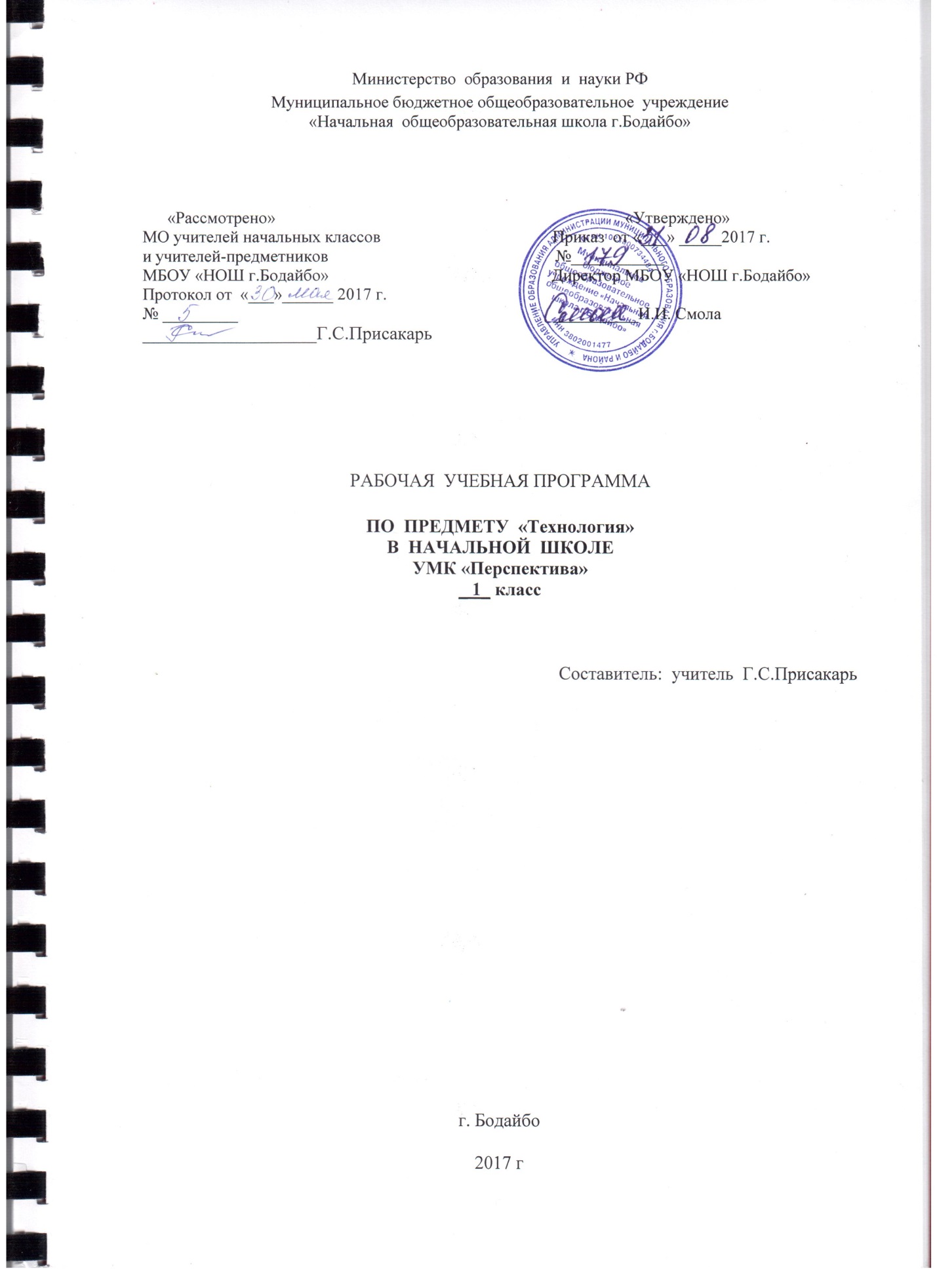                                                         СодержаниеПланируемые результаты освоения курса «Технология» в 1 классе.Содержание курса «Технология».      3.   Календарно-тематическое планирование.  Рабочая программа по  «Технологии» составлена на основе-  требований к результатам освоения ООП НОО (ст. 12 ФЗ от 29 декабря 2012 года № 273  ФЗ «Об образовании в Российской Федерации», пункт 19.5 федерального государственного образовательного стандарта начального общего образования, утверждённого приказом Министерства образования и науки Российской Федерации от 6 октября 2009 года №373;- Письма «О рабочих программах учебных предметов» Департамента Государственной политики в сфере общего образования Министерства образования и науки Российской Федерации  от 28 октября 2015 г. № 08-1786;- Примерных программ Министерства образования и науки РФ, созданных на основе федерального компонента государственного образовательного стандарта, //М.: «Просвещение», 2011 год; - Основной образовательной программы начального общего образования МБОУ «НОШ г. Бодайбо»;- Учебного плана МБОУ «НОШ г. Бодайбо» на 2017-2018 учебный год.Рабочая программа ориентирована на использование учебника для 1 класса начальной школы Н.И.Роговцева, Н.В.Богданова, И.П.Фрейтаг «Технология»,// М.:«Просвещение» 2012г.                    Планируемые результаты изучения курса "Технология" ПРЕДМЕТНЫЕ РЕЗУЛЬТАТЫ
Общекультурные и общетрудовые компетенции
Основы культуры труда 
Обучающийся научится:воспринимать предметы материальной культуры как продукт творческой предметно-преобразующей деятельности человека на земле, в воздухе, на воде, в информационном пространстве; называть основные виды профессиональной деятельности человека в разных сферах; организовывать рабочее место по предложенному образцу для работы с материалами (бумагой, пластичными материалами, природными материалами, тканью, нитками) и инструментами (ножницами, стеками, швейной иглой, шилом); соблюдать правила безопасной работы с инструментами и приспособлениями при выполнении изделия; различать материалы и инструменты; определять необходимые материалы, инструменты и приспособления в зависимости от вида работы; проводить анализ под руководством учителя простейших предметов быта по используемому материалу; объяснять значение понятия «технология» (процесс изготовления изделия).Обучающийся получит возможность научиться:уважительно относится к труду людей; определять в своей деятельности элементы профессиональной деятельности человека; организовывать рабочее место для работы с материалами и инструментами; отбирать материалы и инструменты в зависимости от вида работы; анализировать предметы быта по используемому материалу. Технология ручной обработки материалов. 
Элементы графической грамоты 
Обучающийся научится:узнавать и называть основные материалы и их свойства(см. Таблицу 1). Таблица 1узнавать, называть, выполнять и выбирать технологические приемы ручной обработки материалов в зависимости от их свойств 
(см. Таблицу 2). Таблица 2использовать карандаш и резинку при вычерчивании, рисовании заготовок; чертить прямые линии по линейке и по намеченным точкам; использовать правила и способы работы с шилом, швейной иглой, булавками, напёрстком, ножницами, гаечным и накидным ключами; использовать стеки при работе с пластичными материалами, а также при декорировании изделия. Обучающийся получит возможность научиться:комбинировать различные технологии при выполнении одного изделия; использовать одну технологию для изготовления разных изделий; применять инструменты и приспособления в практической работе в быту и профессиональной деятельности; оформлять изделия по собственному замыслу и на основе предложенного образца. Конструирование и моделирование 
Обучающийся научится:выделять детали конструкции, называть их форму и способ соединения; анализировать конструкцию изделия по рисунку, фотографии, схеме; изготавливать конструкцию по слайдовому плану и / или заданным условиям. Обучающийся получит возможность научиться:создавать мысленный образ конструкции и воплощать этот образ в материале; изменять вид конструкции. Практика работы на компьютере 
Обучающийся научится:понимать информацию, представленную в разных формах; наблюдать и соотносить разные информационные объекты в учебнике (текст, иллюстративный материал, текстовый план, слайдовый план); выполнять простейшие преобразования информации (перевод текстовой информации в рисуночную и / или табличную форму); работать со «Словарём юного технолога». Обучающийся получит возможность научиться:понимать значение компьютера для получения информации; различать и использовать информацию, представленную в различных формах; наблюдать за действиями взрослых при работе на компьютере и принимать посильное участие в поиске информации; соблюдать правила работы на компьютере; находить информацию по заданной теме на основе текста и иллюстраций учебника. Проектная деятельность
Обучающийся научится:составлять план работы на основе слайдов, предложенных в учебнике; распределять обязанности в соответствии с заданными условиями при работе в паре. Обучающийся получит возможность научиться:первоначальным навыкам работы над проектом под руководством учителя; ставить цели, распределять роли при выполнении изделия, проводить оценку качества выполнения изделия; развивать навыки работы в коллективе, умения работать в паре; применять на практике правила сотрудничества в коллективной деятельности. МЕТАПРЕДМЕТНЫЕ РЕЗУЛЬТАТЫ
Регулятивные 
Обучающийся научится:понимать смысл инструкции учителя и принимать учебную задачу; соотносить предлагаемый в учебнике слайдовый план выполнения изделия с текстовым планом; составлять план выполнения работы на основе представленных в учебнике слайдов и проговаривать вслух последовательность выполняемых действий; осуществлять действия по образцу и заданному правилу; контролировать свою деятельность при выполнении изделия на основе слайдового плана; оценивать совместно с учителем результат своих действий на основе заданных в учебнике критериев и рубрики «Вопросы юного технолога» и корректировать их. Обучающийся получит возможность научиться:работать над проектом под руководством учителя и с помощью рубрики «Вопросы юного технолога»: ставить цель, обсуждать и составлять план, распределять роли, проводить самооценку; воспринимать оценку своей работы, данную учителем и товарищами. Познавательные 
Обучающийся научится:находить и выделять под руководством учителя необходимую информацию из текстов и иллюстраций; использовать знаково-символическую и навигационную системы учебника; выстраивать ответ в соответствии с заданным вопросом; высказывать суждения; обосновывать свой выбор; проводить анализ изделий и реальных объектов по заданным критериям, выделять существенные признаки; сравнивать, классифицировать под руководством учителя реальные объекты и изделия по заданным критериям. Обучающийся получит возможность научиться:использовать при ответе информацию из таблиц и схем, представленных учебнике; выделять информацию из текстов учебника; использовать полученную информацию для принятия несложных решений; использовать информацию, полученную из текстов учебника, в практической деятельности. Коммуникативные 
Обучающийся научится:задавать вопросы и формулировать ответы при выполнении изделия; слушать собеседника, уметь договариваться и принимать общее решение; выполнять работу в паре, принимая предложенные правила взаимодействия; выслушивать различные точки зрения и высказывать суждения о них. Обучающийся получит возможность научиться:приводить аргументы и объяснять свой выбор; вести диалог на заданную тему; соглашаться с позицией другого ученика или возражать, приводя простейшие аргументы. ЛИЧНОСТНЫЕ РЕЗУЛЬТАТЫ
У обучающегося будет сформировано:положительное отношение к труду и профессиональной деятельности человека; бережное отношение к окружающему миру и результату деятельности человека; представление о причинах успеха и неуспеха в предметно-практической деятельности; представление об основных критериях оценивания своей деятельности на основе заданных в учебнике критериев и рубрики «Вопросы юного технолога»; представление об этических нормах сотрудничества, взаимопомощи на основе анализа взаимодействия детей при изготовлении изделия; представление об основных правилах и нормах поведения; умение организовывать рабочее место и соблюдать правила безопасного использования инструментов и материалов для качественного выполнения изделия; представление о значении проектной деятельности для выполнения изделия; стремление использовать простейшие навыки самообслуживания (уборка комнаты; уход за мебелью, комнатными растениями). Обучающийся получит возможность для формирования:внутренней позиции на уровне положительного отношения к школе; этических норм (ответственности) на основе анализа взаимодействия учеников при изготовлении изделия; эстетических чувств (красивого и не красивого, аккуратного и не аккуратного); потребности в творческой деятельности и развитии собственных интересов, склонностей и способностей.                                           Содержание программыВ современном мире знания о технологии различных процессов, культура выполнения технологических операций приобретают все большее значение. Вводить человека в мир технологии необходимо в детстве, начиная с начальной школы. Возможности предмета «Технология» позволяют гораздо больше, чем просто формировать у учащихся картину мира с технологической направленностью. В начальной школе при соответствующем содержательном и методическом наполнении данный предмет может стать опорным для формирования системы универсальных учебных действий. В нём все элементы учебной деятельности (планирование, ориентирование в задании, преобразование, оценка результата, умения распознавать и ставить задачи, возникающие в контексте практической ситуации, нахождение практических способов решения, умение добиваться достижения результата и т. д.) достаточно наглядны и, значит, более понятны для детей. Навык выполнять операции технологично позволяет школьнику грамотно выстраивать свою деятельность не только при изготовлении изделий на уроках технологии. Знание последовательности этапов работы, чёткое создание алгоритмов, умение следовать правилам необходимы для успешного выполнения заданий любого учебного предмета, а также весьма полезны во внеучебной деятельности. Учебный предмет «Технология» имеет практико-ориентированную направленность. Его содержание не только даёт ребёнку представление о технологическом процессе как совокупности применяемых при изготовлении какой-либо продукции процессов, правил, требований, предъявляемых к технической документации, но и показывает, как использовать эти знания в разных сферах учебной и внеучебной деятельности (при поиске информации, усвоении новых знаний, выполнении практических заданий). Практическая деятельность на уроках технологии является средством общего развития ребёнка, становления социально значимых личностных качеств, а также формирования системы специальных технологических и универсальных учебных действий. Цели изучения технологии в начальной школе:-приобретение личного опыта как основы обучения и познания; -приобретение первоначального опыта практической преобразовательной деятельности на основе овладения технологическими знаниями, технико-технологическими умениями и проектной деятельностью;-формирование позитивного эмоционально-ценностного отношения к труду и людям труда.Трудовое обучение в начальных классах – органическая составная часть единой системы обучения, воспитания и развития учащихся. Особенность данной линии состоит в ориентации на понимание детьми постепенного освоения человеком природы, частью которой он является. Ребенок должен осознать, что все вокруг создано природой и человеком, и через это понимание осваивать трудовые навыки. Учащиеся знакомятся с земным, водным, воздушным и информационным пространствами во всех четырёх классах, но в каждом присутствует своя специфика:1-й класс — основные базовые сведения о материалах и инструментах, используемых людьми в различных областях деятельности, усвоение правил работы с этими инструментами и материалами;2-й класс — отработка навыков работы с уже известными учащимся материалами и инструментами, расширение знаний в области трудовой деятельности людей в различные исторические эпохи; области трудовой деятельности людей, ориентированной на современность и будущее.В учебнике для 1 класса предлагаются задания с использованием бумаги, тонкого и гофрированного картона, упаковочного материала, пластилина, глины, природного материала, ткани и ниток.В работе с данным учебно-методическим комплектом учитель должен постоянно помнить о следующем:• у ребенка должно быть как можно больше конструкторской деятельности и как можно меньше изобразительной;• необходимо расширять представления детей об окружающем мире посредством знакомства с природой и о том, как используют ее богатства люди;• необходимо проводить первичное ознакомление с законами природы, на которые при работе опирается человек;• пополнение знаний детей осуществляется за счёт ознакомления со свойствами материалов, инструментами и машинами, помогающими человеку в обработке сырья и создании предметного мира;• все предлагаемые для изготовления изделия — это объекты предметного мира; учащиеся должны понимать, что природа дает людям сырье и диктует законы, в соответствии с которыми мы должны осуществлять свою деятельность;• изделия предлагаются преимущественно объёмные, и их изготовление способствует развитию пространственного мышления ребенка, но некоторые ученики могут, в связи с их индивидуальным развитием, испытывать сложности с такими работами;• творческие задания базируются на вариативности общей конструкции изделия, выполненного под руководством учителя;• на одну тему иногда предлагаются два-три варианта изделия, которые включены в учебник или рабочую тетрадь (на выбор учителя);• в процессе анализа изделий дети знакомятся с рабочими технологическими операциями, порядком их выполнения, подбором необходимых материалов и инструментов;• в практической работе ученики начинают осваивать чертежную разметку.В ходе работы с текстами учебника и выполнения практических работ ученики узнают о том, как жили и работали люди в разные времена, как они строили дома и различные хозяйственные постройки, как и из каких материалов изготавливали одежду, посуду и орудия труда, как организовывали жизнь детей, какие игрушки, куклы мастерили для них. Изучение изделий домашнего и сельского ремесла поможет детям понять, как много мудрости в устройстве простых бытовых вещей, как точно найдены и отработаны способы обработки разных природных материалов (древесины, льна, металла и др.), как совершенно мастерство народных умельцев. Выполнение предлагаемых авторами изделий и макетов позволит учащимся узнать, что в основе современных технологий лежат старые, проверенные временем способы создания предметного мира. Технологические операции, которые осваивают учащиеся: разметка (на глаз, сгибание, по шаблону, по линейке, с помощью копировальной бумаги); раскрой (бумага, ткань — разрезание ножницами по прямой линии разметки, бумага — разрывание пальцами); сборка (на клею, пластилине, конструктор); украшение (аппликация из ткани и бумажных деталей, роспись красками, использование природного материала); лепка (пальцами, рельефные работы).Учебник разделен на пять основных частей, каждая из которых для удобства ориентирования имеет свой цвет:«Давай познакомимся!» — розовый;«Человек и земля» — зеленый;«Человек и вода» — синий;«Человек и воздух» — сиреневый;«Человек и информация» — желтый.В каждой части материал рассматривается с трёх сторон: материя, энергия, движение. Все темы уроков разбиты на рубрики:• название темы урока;• краткая вводная беседа;•основной материал, который включает упражнения, технологические задания, практические работы, обобщения и выводы, сопровождается значками «Читаем вместе со взрослыми», «Учимся новому, делаем сами»; «Проводим опыт, наблюдаем, делаем вывод», «Работа с тетрадью»;• информация к размышлению, сопровождается значком «Ищем информацию» (ссылки на дополнительные информационные ресурсы);• итоговый контроль, сопровождается значком «Проверяем себя» (вопросы на закрепление материала, тестовые задания).Анализ готового изделия коллективно проводится по следующим критериям:• название изделия;• использование, назначение изделия;• материалы, используемые для изготовления изделия;• форма деталей изделия;• количество и название деталей;• способы соединения деталей в изделии.     Теоретической основой данной программы являются: системно-деятельностный подход — обучение на основе реализации в образовательном процессе теории деятельности, которое обеспечивает переход внешних действий во внутренние умственные процессы и формирование психических действий субъекта из внешних, материальных (материализованных) действий с последующей их интериоризацией (П.Я. Гальперин, Н.Ф. Талызина и др.);теория развития личности учащегося на основе освоения универсальных способов деятельности — понимание процесса учения не только как усвоение системы знаний, умений и навыков, составляющих инструментальную основу компетенций учащегося, но и как процесс развития личности, обретения духовно-нравственного и социального опыта.Основные задачи курса:духовно-нравственное развитие учащихся; освоение нравственно-этического и социально-исторического опыта человечества, отражённого в материальной культуре; развитие эмоционально-ценностного отношения к социальному миру и миру природы через формирование позитивного отношения к труду и людям труда; знакомство с современными профессиями;формирование идентичности гражданина России в поликультурном многонациональном обществе на основе знакомства с ремёслами народов России; развитие способности к равноправному сотрудничеству на основе уважения личности другого человека; воспитание толерантности к мнениям и позиции других; формирование целостной картины мира (образа мира) на основе познания мира через осмысление духовно-психологического содержания предметного мира и его единства с миром природы, на основе освоения трудовых умений и навыков, осмысления технологии процесса изготовления изделий в проектной деятельности;развитие познавательных мотивов, интересов, инициативности, любознательности на основе связи трудового и технологического образования с жизненным опытом и системой ценностей ребёнка, а также на основе мотивации успеха, готовности к действиям в новых условиях и нестандартных ситуациях;формирование на основе овладения культурой проектной деятельности: — внутреннего плана деятельности, включающего целеполагание, планирование (умения составлять план действий и применять его для решения учебных задач), прогнозирование (предсказание будущего результата при различных условиях выполнения действия), контроль, коррекцию и оценку;— умений переносить усвоенные в проектной деятельности теоретические знания о технологическом процессе в практику изготовления изделий ручного труда, использовать технологические знания при изучении предмета «Окружающий мир» и других школьных дисциплин;— коммуникативных умений в процессе реализации проектной деятельности (умения выслушивать и принимать разные точки зрения и мнения, сравнивая их со своей, распределять обязанности, приходить к единому решению в процессе обсуждения, т. е. договариваться, аргументировать свою точку зрения, убеждать в правильности выбранного способа и т. д.); — первоначальных конструкторско-технологических знаний и технико-технологических умений на основе обучения работе с технологической документацией (технологической картой), строгого соблюдения технологии изготовления изделий, освоения приёмов и способов работы с различными материалами и инструментами, неукоснительного соблюдения правил техники безопасности, работы с инструментами, организации рабочего места;— первоначальных умений поиска необходимой информации в различных источниках, проверки, преобразования, хранения, передачи имеющейся информации, а также навыков использования компьютера;— творческого потенциала личности в процессе изготовления изделий и реализации проектов.Особенность программы заключается в том, что она обеспечивает изучение начального курса технологии через осмысление младшим школьником деятельности человека на земле, на воде, в воздухе и в информационном пространстве. Человек при этом рассматривается как создатель духовной культуры и творец рукотворного мира. Усвоение содержания предмета осуществляется на основе продуктивной проектной деятельности. Формирование конструкторско-технологических знаний и умений происходит в процессе работы с технологической картой.Все эти особенности программы отражены в содержании основных разделов учебника — «Человек и земля», «Человек и вода», «Человек и воздух», «Человек и информация». В программе как особый элемент обучения предмету «Технология» представлены проектная деятельность и средство для её организации — технологическая карта. Технологическая карта помогает учащимся выстраивать технологический процесс, осваивать способы и приёмы работы с материалами и инструментами. На  уроках реализуется принцип: от деятельности под контролем учителя к самостоятельному выполнению проекта.Особое внимание в программе отводится практическим работам, при выполнении которых учащиеся: знакомятся с рабочими технологическими операциями, порядком их выполнения при изготовлении изделия, учатся подбирать необходимые материалы и инструменты; овладевают отдельными технологическими операциями (способами работы) — разметкой, раскроем, сборкой, отделкой и др.;знакомятся со свойствами материалов, инструментами и машинами, помогающими человеку при обработке сырья и создании предметного мира;знакомятся с законами природы, знание которых необходимо при выполнении работы; учатся экономно расходовать материалы;осваивают проектную деятельность (учатся определять цели и задачи, составлять план, выбирать средства и способы деятельности, распределять обязанности в паре и группе, оценивать результаты, корректировать деятельность);учатся преимущественно конструкторской деятельности; знакомятся с природой и использованием её богатств человеком.В программе интегрируется и содержание курса «Изобразительное искусство»: в целях гармонизации форм и конструкций используются средства художественной выразительности, изделия изготавливаются на основе правил декоративно-прикладного искусства и законов дизайна, младшие школьники осваивают эстетику труда. Программа предусматривает использование математических знаний: это и работа с именованными числами, и выполнение вычислений, расчётов, построений при конструировании и моделировании, и работа с геометрическими фигурами и телами, и создание элементарных алгоритмов деятельности в проекте. Освоение правил работы и преобразования информации  также тесно связано с образовательной областью «Математика и информатика».При изучении предмета «Технология» предусмотрена интеграция с образовательными областями «Филология» (русский язык и литературное чтение) и «Окружающий мир». Для понимания детьми реализуемых в изделии технических образов рассматривается культурно-исторический справочный материал, представленный в учебных текстах разного типа. Эти тексты анализируются, обсуждаются; дети строят собственные суждения, обосновывают их, формулируют выводы.Программа «Технология», интегрируя знания о человеке, природе и обществе, способствует целостному восприятию ребёнком мира во всём его многообразии и единстве. Практико-ориентированная направленность содержания позволяет реализовать эти знания в интеллектуально-практической деятельности младших школьников и создаёт условия для развития их инициативности, изобретательности, гибкости мышления. Проектная деятельность и работа с технологическими картами формируют у учащихся умения ставить и принимать задачу, планировать последовательность действий и выбирать необходимые средства и способы их выполнения. Самостоятельное осуществление продуктивной проектной деятельности совершенствует умения находить решения в ситуации затруднения, работать в коллективе, нести ответственность за результат и т.д. Всё это воспитывает трудолюбие и закладывает прочные основы способности к самовыражению, формирует социально ценные практические умения, опыт преобразовательной деятельности и творчества.Продуктивная проектная деятельность создаёт основу для развития личности младшего школьника, предоставляет уникальные возможности для его духовно-нравственного развития. В программе «Технология» предусмотрены материалы о гармоничной среде обитания человека, что позволяет сформировать у детей устойчивые представления о жизни в гармонии с окружающим миром. Знакомство с народными ремёслами и народными культурными традициями, активное изучение образов и конструкций природных объектов, которые являются неисчерпаемым источником идей для мастера, способствуют воспитанию духовности.  Программа ориентирована на широкое использование знаний и умений, усвоенных детьми в процессе изучения других учебных предметов: окружающего мира, изобразительного искусства, математики, русского языка и литературного чтения. При усвоении содержания курса «Технология» актуализируются знания, полученные при изучении курса «Окружающий мир». Это не только работа с природными материалами. Природные формы лежат в основе идей изготовления многих конструкций и воплощаются в готовых изделиях. Курс «Технология» предусматривает знакомство с производствами, ни одно из которых не обходится без природных ресурсов. Деятельность человека — созидателя материальных ценностей и творца окружающего мира — в программе рассматривается в связи с проблемами охраны природы, что способствует формированию экологической культуры детей.  Изучение этнокультурных традиций в деятельности человека также связано с содержанием предмета «Окружающий мир».Содержание программы обеспечивает реальное включение в образовательный процесс различных структурных компонентов личности (интеллектуального, эмоционально-эстетического, духовно-нравственного, физического) в их единстве, что создаёт условия для гармонизации развития, сохранения и укрепления психического и физического здоровья учащихся. На изучение технологии в начальной школе отводится 1 ч в неделю. Курс рассчитан на 203 ч: 33 ч — в 1 классе (33 учебные недели)Общекультурные и общетрудовые компетенции (знания, умения и способы деятельности). Основы культуры труда, самообслуживания Трудовая деятельность и её значение в жизни человека. Рукотворный мир как результат труда человека; разнообразие предметов рукотворного мира (архитектура, техника, предметы быта и декоративно-прикладного искусства и т. д. разных народов России). Особенности тематики, материалов, внешнего вида изделий декоративного искусства разных народов, отражающие природные, географические и социальные условия разных народов. Элементарные общие правила создания предметов рукотворного мира (удобство, эстетическая выразительность, прочность, гармония предметов и окружающей среды). Бережное отношение к природе как источнику сырьевых ресурсов. Мастера и их профессии; традиции и творчество мастера в создании предметной среды (общее представление). Анализ задания, организация рабочего места в зависимости от вида работы, планирование трудового процесса. Рациональное размещение на рабочем месте материалов и инструментов, распределение рабочего времени. Отбор и анализ информации (из учебника и дидактических материалов), её использование в организации работы. Контроль и корректировка хода работы. Работа в малых группах, осуществление сотрудничества, выполнение социальных ролей (руководитель и подчинённый). Элементарная творческая и проектная деятельность (создание замысла, его детализация и воплощение). Культура проектной деятельности и оформление документации (целеполагание, планирование, выполнение, рефлексия, презентация, оценка). Система коллективных, групповых и индивидуальных проектов. Культура межличностных отношений в совместной деятельности. Результат проектной деятельности — изделия, которые могут быть использованы для праздников, в учебной и внеучебной деятельности и т. п. Освоение навыков самообслуживания, по уходу за домом, комнатными растениями.Выполнение элементарных расчётов стоимости изготавливаемого изделия.Технология ручной обработки материалов. Элементы графической грамоты Общее понятие о материалах, их происхождении. Исследование элементарных физических, механических и технологических свойств материалов, используемых при выполнении практических работ. Многообразие материалов и их практическое применение в жизни. Подготовка материалов к работе. Экономное расходование материалов. Выбор и замена материалов в соответствии с их декоративно-художественными и конструктивными свойствами, использование соответствующих способов обработки материалов в зависимости от назначения изделия. Инструменты и приспособления для обработки материалов (знание названий используемых инструментов), соблюдение правил их рационального и безопасного использования. Общее представление о технологическом процессе, технологической документации (технологическая карта, чертёж и др.); анализ устройства и назначения изделия; выстраивание последовательности практических действий и технологических операций; подбор и замена материалов и инструментов; экономная разметка; обработка с целью получения деталей, сборка, отделка изделия; проверка изделия в действии, внесение необходимых дополнений и изменений. Называние и выполнение основных технологических операций ручной обработки материалов: разметка деталей (на глаз, по шаблону, трафарету, лекалу, копированием, с помощью линейки, угольника, циркуля), раскрой деталей, сборка изделия (клеевая, ниточная, проволочная, винтовая и др.), отделка изделия или его деталей (окрашивание, вышивка, аппликация и др.). Умение заполнять технологическую карту. Выполнение отделки в соответствии с особенностями декоративных орнаментов разных народов России (растительный, геометрический и др.). Проведение измерений и построений для решения практических задач. Виды условных графических изображений: рисунок, простейший чертёж, эскиз, развёртка, схема (их узнавание). Назначение линий чертежа (контур, линии надреза, сгиба, размерная, осевая, центровая, разрыва). Чтение условных графических изображений. Разметка деталей с опорой на простейший чертёж, эскиз. Изготовление изделий по рисунку, простейшему чертежу или эскизу, схеме. Конструирование и моделирование Общее представление о конструировании изделий (технических, бытовых, учебных и пр.). Изделие, деталь изделия (общее представление). Понятие о конструкции изделия; различные виды конструкций и способы их сборки. Виды и способы соединения деталей. Основные требования к изделию (соответствие материала, конструкции и внешнего оформления назначению изделия). Конструирование и моделирование изделий из различных материалов по образцу, рисунку, простейшему чертежу или эскизу. Практика работы на компьютере Информация, её отбор, анализ и систематизация. Способы получения, хранения, переработки информации. Назначение основных устройств компьютера для ввода, вывода, обработки информации. Включение и выключение компьютера и подключаемых к нему устройств. Клавиатура, общее представление о правилах клавиатурного письма, пользование мышью, использование простейших средств текстового редактора. Простейшие приёмы поиска информации: по ключевым словам, каталогам. Соблюдение безопасных приёмов труда при работе на компьютере; бережное отношение к техническим устройствам. Работа с ЦОР (цифровыми образовательными ресурсами), готовыми материалами на электронных носителях (СО). Работа с простыми информационными объектами (текст, таблица, схема, рисунок): преобразование, создание, сохранение, удаление. Создание небольшого текста по интересной детям тематике. Вывод текста на принтер. Использование рисунков из ресурса компьютера, программ Word.                    Календарно-тематическое планирование                                             1 класс ( 33 часа )                                  Список литературы.1. Сборник рабочих программ «Перспектива». Москва, «Просвещение», 2011.2. Н.И.Роговцева, Н.В.Богданова, И.П.Фрейтаг. Технология. Учебник. 1 класс.3. Н.И.Роговцева, Н.В.Богданова, И.П.Фрейтаг. Технология. Рабочая тетрадь. 1 класс.
Материал Планируемые результатыБумага и картонназывать основные свойства бумаги (цвет, прочность), ее состав (растительные волокна, древесина); определять при помощи учителя виды бумаги и картона; классифицировать по толщине (тонкая бумага, картон), по поверхности (гофрированная, гладкая); сравнивать свойства бумаги и ткани (сминаемость, прочность); выбирать необходимый вид бумаги для выполнения изделия Текстильные и волокнистые материалыопределять под руководством учителя виды ткани и нитей по составу; определять свойства ткани (сминаемость, прочность); определять виды ниток по назначению и использованию: швейные, вышивальные, вязальные Природные материалыназывать свойства природных материалов; сравнивать природные материалы по цвету, форме, прочности Пластичные материалыназывать свойства пластилина: цвет, пластичность, состав (глина, воск, краски); сравнивать свойства пластилина и глины (форма, пластичность, цвет) Конструкторопределять детали конструктора 
Материал Планируемые результатыБумага и картонвыбирать под руководством учителя приёмы и способы работы с бумагой: склеивание, отрезание, рисование, складывание, проглаживание гладилкой, вырезание, отрывание, обрывания по контуру; размечать детали изделия при помощи шаблона, по линейке; соблюдать правила экономного расходования бумаги; составлять композиции по образцу, в соответствии с собственным замыслом, используя различные техники (аппликация, рваная аппликация мозаика, коллаж, конструирование из различных материалов, моделирование, макетирование); выполнять изделия на основе техники оригами; изготавливать изделие из бумаги на основе сгибания и вырезания простейшей фигуры; использовать способ соединения бумажных изделий при помощи клея, а также мыльным раствором к стеклу; использовать в практической работе разные виды бумаги: журнальную, цветную, гофрированную, картон; выполнять раскрой деталей при помощи ножниц и обрыванием по контуру Ткани и ниткиотмерять длину нити; выполнять строчки прямых стежков, строчки стежков с перевивом змейкой, строчки стежков с перевивом спиралью; использовать различные виды стежков в декоративных работах для оформления изделий; выполнять разметку деталей изделия при помощи выкройки; выполнять раскрой деталей изделия при помощи ножниц; создавать разные виды кукол из ниток по одной технологии; использовать ткани и нити для украшения одежды и интерьера; расходовать экономно ткань и нитки при выполнении изделия; пришивать пуговицы с ушком, пуговицы со сквозными отверстиями (пуговицы с 2, 4 отверстиями) Природные материалыприменять на практике различные приёмы работы с природными материалами: склеивание, соединение, деление на части; использовать различные способы хранения природных материалов и подготовки их к работе; оформлять изделия из природных материалов при помощи окрашивания их гуашью; выполнять изделия с использованием различных природных материалов; выполнить сборку изделий из природных материалов при помощи клея и пластилина Пластичные материалыиспользовать приёмы деления пластилина с помощью стеки и нитки; использовать пластичные материалы в качестве материала для соединения деталей; выполнять рельефную аппликацию из пластилина; использовать конструктивный способ лепки: вылепливание сложной формы из нескольких частей разных форм путем примазывания одной части к другой; использовать пластический способ лепки: лепка из целого куска; использовать пластилин для декорировании изделий Конструкториспользовать приёмы работы завинчивание и отвинчивание; выбирать и заменять детали конструктора в зависимости от замысла Растения, уход за растениямиуметь получать, сушить и проращивать семена по заданной технологии; осваивать правила ухода за комнатными растениями и использовать их под руководством учителя; проводить долгосрочный опыт на определение всхожести семян; наблюдать и фиксировать результаты, определять и использовать инструменты и приспособления, необходимые для ухода за комнатными растениями № п/пТема урокаСтр.учебникаКол-вочасовДатапроведенияВидконтроляПримечанияДавайте познакомимся3 ч1.(1)Как работать с учебником.Я и мои друзья.4-71 ч2.(2)Материалы и инструменты.Организация рабочего места.8-101 ч3.(3)Что такое технология.11-121 чЧеловек и земля.21 ч4.(1)Природный материал.Изделие: «Аппликация из листьев»14-161 ч5.(2)Пластилин.Изделие: аппликация из пластилина «Ромашковая поляна»17-231 ч6.(3)Пластилин.Изделие «Мудрая сова».17-231 ч7.(4)Растения. Получение и сушка семян.24-271 ч8.(5)Растения. Проект «Осенний урожай».Изделие « Овощи из пластилина».28-311 ч9.(6)Бумага.Изделие «Волшебные фигурки».32-371 ч10.(7)Бумага.Изделие «Закладка из бумаги».38-391 ч11.(8)Насекомые.Изделие «Пчёлы и соты».40-411 ч12.(9)Дикие животные.Проект «Дикие животные». Изделие « Коллаж».42-451 ч13.(10)Новый год. Проект «Украшаем класс к Новому году». Изделие «Украшения на ёлку и окно».46-491 ч14.(11)Домашние животные. Изделие «Котёнок».50-511 ч15.(12)Такие разные дома.Изделие «Домик из веток».52-551 ч16.(13)Посуда. Проект «Чайный сервиз». Изделие»Чашка».58-601 ч17.(14)Посуда. Изделие «Чайник и сахарница».611 ч18.(15)Свет в доме. Изделие «Торшер».62-651 ч19.(16)Мебель.Изделие «Стул».66-681 ч20.(17)Одежда, ткань, нитки. Изделие «Кукла из ниток».69-731 ч21.(18)Учимся шить. Изделие «Закладка с вышивкой».74-771 ч22.(19)Учимся шить. Изделие «Пришиваем пуговицу с двумя отверстиями».78-791 ч23.(20)Учимся шить. Изделие «Медвежонок».80-811 ч24.(21)Передвижение по земле.Изделие «Тачка».82-871 чЧеловек и вода3 ч25.(1)Вода в жизни человека. Вода в жизни растений. Практическая работа «Проращивание семян», «Уход за комнатными растениями».90-951 ч26.(2)Питьевая вода.Изделие «Колодец».96-971 ч27.(3)Передвижение по воде.Проект «Речной флот». Изделие «Плот».98-1021 чЧеловек и воздух3 ч28.(1)Использование ветра.Изделие «Вертушка».104-1061 ч29.(2)Полёты птиц.Изделие «Попугай».107-1091 ч30.(3)Полёты человека.Изделия «Самолётик, парашют».110-1141 чЧеловек и информация.3 ч31.(1)Способы общения.Изделия «Письмо на глиняной дощечке», «Зашифрованное письмо».116-1191 ч32.(2)Важные телефонные номера. Правила движения. Практическая работа «Важные телефонные номера».120-1211 ч33.(3)Компьютер. Понятия : компьютер, Интернет.122-1241 ч